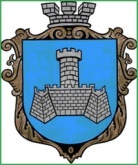 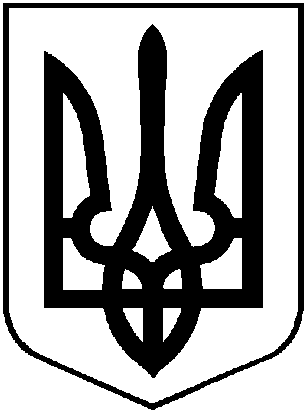 УКРАЇНАм. Хмільник  Вінницької  областіРОЗПОРЯДЖЕННЯ МІСЬКОГО    ГОЛОВИ 14 вересня  2021 р.                                                                    		                №456-рПро створення комісії з приймання-передачі комунального майна з балансу Виконавчого комітету Хмільницької міської ради на баланс Управління освіти, молоді та спорту Хмільницької міської радиВідповідно до рішення виконавчого комітету Хмільницької міської ради №453 від 03.09.2021 «Про безоплатну передачу комунального майна з балансу Виконавчого комітету Хмільницької міської ради на баланс Управління освіти, молоді та спорту Хмільницької міської ради», Положення про порядок списання та передачі майна, що належить до комунальної власності Хмільницької міської територіальної громади, затвердженого рішенням 15 сесії міської ради 6 скликання від 27.10.2011року №320 (зі змінами), керуючись статтями 42, 59, 60 Закону України «Про місцеве самоврядування в Україні»:1.Утворити комісію з приймання-передачі комунального майна з балансу Виконавчого комітету Хмільницької міської ради на баланс Управління освіти, молоді та спорту Хмільницької міської ради у складі згідно додатку.2.Комісії здійснити приймання-передачу комунального майна з дотриманням вимог чинного законодавства України.3.Контроль за виконанням даного розпорядження покласти на заступника міського голови з питань діяльності виконавчих органів міської ради Сташка А.В.       Міський голова                                                                      М.В.Юрчишин        С.Маташ        А.Сташко        Н.БуликоваВ.ОліхДодаток до розпорядження міського головивід  14 вересня 2021 р. №456-рС К Л А Дкомісії з приймання-передачі комунального майна з балансу Виконавчого комітету Хмільницької міської ради на баланс Управління освіти, молоді та спорту Хмільницької міської радиМаташ Сергій Петрович, керуючий справами виконавчого комітету Хмільницької міської ради, голова комісії;Заплитнюк Андрій Юрійович, завідувач сектору юридиної та кадрової роботи Управління освіти, молоді та спорту Хмільницької міської ради, секретар комісії;Члени комісії:Прокопович Ольга Дмитрівна, начальник загального відділу Хмільницької міської ради;Мироненко Євген Борисович, завідувач господарством загального відділу Хмільницької міської ради;Липень Ірина Володимирівна, заступник начальника Управління освіти, молоді та спорту Хмільницької міської ради;Нетребко Лідія Степанівна, головний бухгалтер централізованої бухгалтерії Управління освіти, молоді та спорту Хмільницької міської ради;Лисий Дмитро Павлович, інженер-будівельник господарської групи Управління освіти, молоді та спорту Хмільницької міської ради.Міський голова                                                                                     М.В.Юрчишин